CONSILIUL LOCAL AL MUNICIPIULUI TÂRGU MUREȘ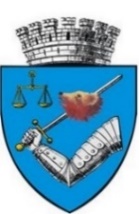 DIRECȚIA DE ASISTENŢĂ SOCIALĂ TÂRGU MUREȘROMÂNIA – 540015, Târgu Mureş, Str. Gheorghe Doja, nr. 9Tel. 0365-430.859, Fax. 0365-882.023, e-mail: registratura.das@tirgumures.roAnexa nr. 6 Declaraţie de confidenţialitate şi imparţialitateSubsemnatul ____________________________________________________________, membru evaluator în Comisia de selecționare, evaluare și jurizare / Comisia de soluționare a contestațiilor mă angajez:Să păstrez confidenţialitatea asupra conţinutului propunerilor de proiecte, precum şi asupra oricăror alte informaţii prezentate de solicitanţi și parteneri, a căror dezvăluire ar putea aduce atingere dreptului acestora de a-şi proteja proprietatea intelectuală şi/sau secretele comerciale;Nu voi dezvălui solicitanţilor, partenerilor sau altor persoane neimplicate oficial în procedura de atribuire a convenţiei de finanţare, informaţii suplimentare legate de activitatea de evaluare sau soluționare a contestațiilor, până când nu a fost comunicat rezultatul aplicării procedurii pentru atribuirea convenţiei de finanţare.Totodată confirm că nu mă aflu în nici una dintre situaţiile următoare:Nu sunt soţ sau rudă ori afin până la gradul al patrulea inclusiv cu unul dintre reprezentanţii solicitanţilor și partenerilor.În ultimii trei ani nu am avut contracte de muncă sau de colaborare cu unul dintre solicitanţi și parteneri şi nici nu am făcut parte din Consiliul de Administrație ori alt organ de conducere sau de administraţie al acestora;Nu sunt membru sau membru fondator al unuia dintre solicitanţi sau parteneri.De asemenea, mă oblig să solicit de îndată înlocuirea mea din calitatea de evaluator cu alt evaluator din cadrul comisiei în cazul în care constat că mă aflu în vreuna din situaţiile prevăzute mai sus.Data: 								Semnătura: